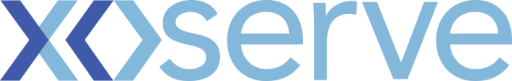 DSC Business Evaluation Report (BER)Please send completed form to: box.xoserve.portfoliooffice@xoserve.comDocument Version HistoryTemplate Version HistoryChange TitleGemini Change Programme SustainXoserve reference number (XRN)5368Correla Project ManagerRachel AddisonEmail addressrachel.addison@correla.comContact number0121 229 2528Target Change Management Committee date13th April 2022Section 1: In ScopeSection 1: In ScopeChange Proposal 5368 contains 7 main requirements. The key area of focus is to sustain and optimise the Gemini Platform by addressing some of the pain points identified by National Grid and wider industry customers. The BER seeks sanction for:The original BER with a value of £908,277 was approved at the August 2021 ChMC meeting. This adjusted BER is being submitted to seek approval for additional funds needed to deliver a scope variation to the Single Sign On (SSO) workstream.Given the criticality of the application it is recommended that internet facing applications need protection from Distributed Denial of Service (DDoS) attacks and other malicious activities targeted at the application from the internet. Hence, National Grid have requested that a Web Application Firewall (WAF) & DDOS solution be implemented as part of the SSO workstreamChange Proposal 5368 contains 7 main requirements. The key area of focus is to sustain and optimise the Gemini Platform by addressing some of the pain points identified by National Grid and wider industry customers. The BER seeks sanction for:The original BER with a value of £908,277 was approved at the August 2021 ChMC meeting. This adjusted BER is being submitted to seek approval for additional funds needed to deliver a scope variation to the Single Sign On (SSO) workstream.Given the criticality of the application it is recommended that internet facing applications need protection from Distributed Denial of Service (DDoS) attacks and other malicious activities targeted at the application from the internet. Hence, National Grid have requested that a Web Application Firewall (WAF) & DDOS solution be implemented as part of the SSO workstreamSection 2: Out of ScopeSection 2: Out of ScopeDelivery of any process automation is out of scope and so would require re-sanction should National Grid wish to progress with solution options identified at the end of the Feasibility and Analysis PhaseDevelopment of new APIs as part of API Platform Enhancement Implementation of a new Batch Processing Tool Any user ID validation and housekeeping as part of Single Sign OnDelivery of any process automation is out of scope and so would require re-sanction should National Grid wish to progress with solution options identified at the end of the Feasibility and Analysis PhaseDevelopment of new APIs as part of API Platform Enhancement Implementation of a new Batch Processing Tool Any user ID validation and housekeeping as part of Single Sign OnSection 3: Funding required to deliver the changeSection 3: Funding required to deliver the changeThe following section outlines the proposed costs Key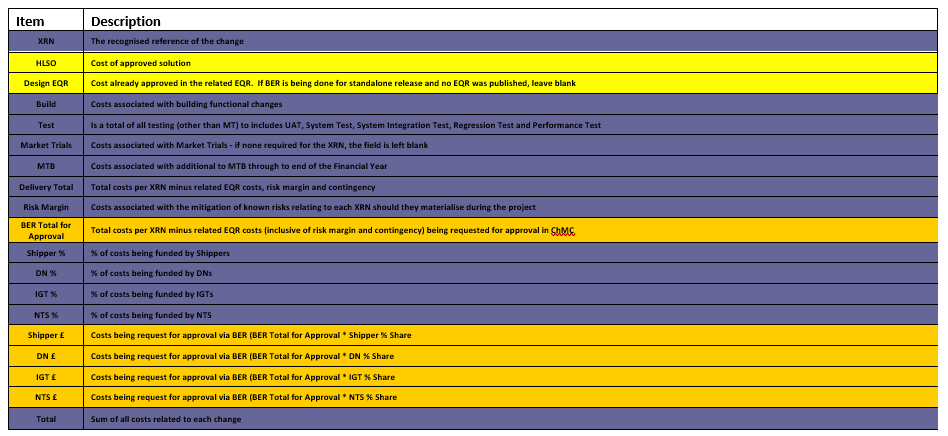 The following section outlines the proposed costs KeySection 4: Estimated impact of the service change on service chargesSection 4: Estimated impact of the service change on service chargesImpacts to Ongoing Costs:Impacts to Ongoing Costs:Section 5: Project plan for delivery of the changeSection 5: Project plan for delivery of the changeHigh Level Timeline: 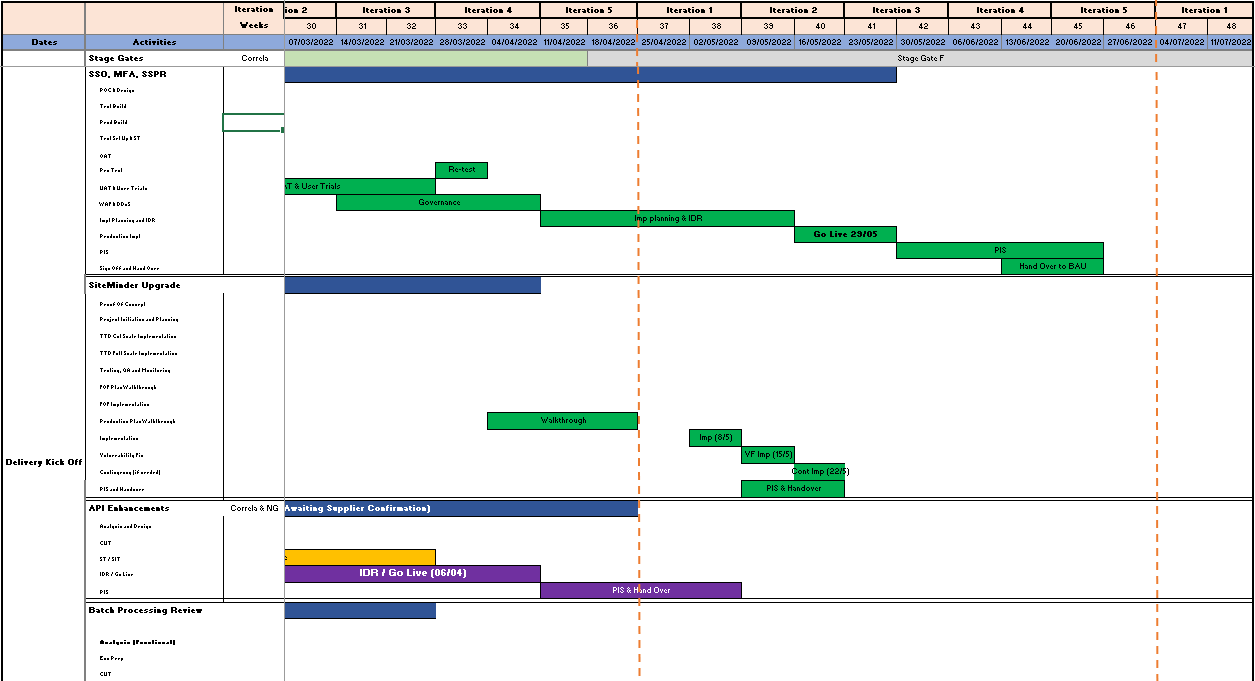 High Level Timeline: Section 6: Additional information relevant to the proposed service changeSection 6: Additional information relevant to the proposed service changeRisk MarginAvailability of sufficient suitably skilled National Grid resources to provide support throughout the project lifecycle.Availability of sufficient, suitably scaled development and testing environments. Relative priorities will need to be agreed with other projects if and when there are areas of conflict.An extended outage may be required when deploying the system changes into the Gemini system. This will be longer than the standard Sunday system outage and will need to be approved via ChMC.A number of the Business Requirements being delivered by this project have originated with users of the system. Correla on behalf of Xoserve will work with National Grid to develop a communication plan to share details of the changes being made.A period of User Trials has been included for some of the streams (SSO & API Platform enhancement) in the delivery plan. It is assumed external parties will participate in this phase in order to verify the system changes.Risk MarginAvailability of sufficient suitably skilled National Grid resources to provide support throughout the project lifecycle.Availability of sufficient, suitably scaled development and testing environments. Relative priorities will need to be agreed with other projects if and when there are areas of conflict.An extended outage may be required when deploying the system changes into the Gemini system. This will be longer than the standard Sunday system outage and will need to be approved via ChMC.A number of the Business Requirements being delivered by this project have originated with users of the system. Correla on behalf of Xoserve will work with National Grid to develop a communication plan to share details of the changes being made.A period of User Trials has been included for some of the streams (SSO & API Platform enhancement) in the delivery plan. It is assumed external parties will participate in this phase in order to verify the system changes.VersionStatusDateAuthor(s)Summary of Changes0.1Draft28/06/2021Manisha BhardwajFor internal review1.0For Representation29/06/2021Manisha BhardwajDraft internall review (To be reviewed by NGG)1.1For Representation26/07/2021Manisha BhardwajFor re-presentation at ChMc post internal review2For Representation due to resanctioning23/03/22Hannah Reddy / Rachel AddisonFor re-presentation at ChMc post internal reviewVersionStatusDateAuthor(s)Summary of Changes2.0Approved17/07/18Rebecca PerkinsTemplate approved at ChMC on 11th July3.023/06/2021James RigbyTable added to section 1More detailed table in section 3More detailed table in section 4Inserted a project plan example in section 5Table added in section 6